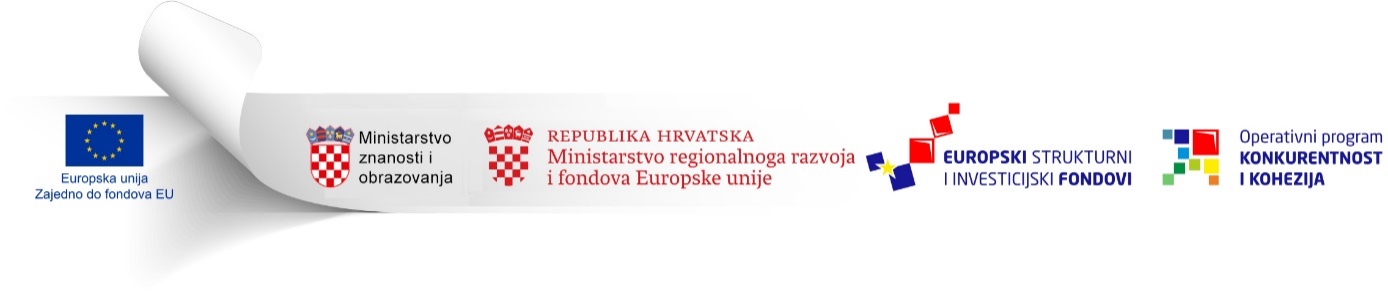 Ovaj Poziv se financira iz Europskog fonda za regionalni razvojSažetak pozivaPoziv na dostavu projektnih prijedloga„Priprema IRI infrastrukturnih projekata“(referentni broj: KK.01.1.1.09)Svrha (cilj) pozivaRazvoj projektne dokumentacije potrebne za provedbu infrastrukturnih projekata u sektoru istraživanja, razvoja i inovacija u okviru ESI fondova, kako bi se pospješio i ubrzao proces transformacije hrvatskih znanstvenih organizacija u međunarodno konkurentne znanstvene institucije koje stvaraju novu znanstvenu, društvenu i ekonomsku vrijednost.Ukupna raspoloživa sredstvaBespovratna sredstva dodjeljivat će se putem ograničenog postupka u modalitetu privremenog Poziva. Ukupan raspoloživ iznos bespovratnih sredstava za dodjelu u okviru ovog Poziva je 45.600.000,00 HRK. Najviša dopuštena ukupna vrijednost bespovratnih sredstava po pojedinačnom projektnom prijedlogu je 9.120.000,00 HRK.Predviđeni intenzitet potporeIznos bespovratnih sredstava u okviru ovog Poziva može iznositi do 100% prihvatljivih troškova projekta obzirom da se putem ovog Poziva sredstva ne dodjeljuju za državnu potporu.Prihvatljivi prijaviteljiNa ovaj Poziv mogu se prijaviti samo prijavitelji s projektima odabranim putem Javnog poziva za iskaz interesa za sudjelovanje u pred-odabiru za ispunjavanje kriterija za prijavu na Ograničeni poziv na dostavu projektnih prijedloga za dodjelu bespovratnih sredstava „Priprema IRI infrastrukturnih projekata“, a koji su uključeni na Listu unaprijed određenih prijavitelja i projekata (Prilog 5.), te zadovoljavaju i sljedeće uvjete:prijavitelj je prihvatljiv prema kriterijima u vezi državnih potpora, odnosno da ispunjava kriterije za istraživačku organizaciju definirane Okvirom Zajednice za državne potpore za istraživanje i razvoj i inovacije (2014/C 198/01): „znači subjekt (kao što su sveučilišta ili istraživački instituti, agencije za prijenos tehnologije, posrednici u inovaciji, fizičke osobe ili virtualni kolaborativni subjekti usmjereni na istraživanje), bez obzira na njegov pravni status (ustrojstvo na temelju javnog ili privatnog prava) odnosno način financiranja, čiji je prvenstveni cilj nezavisno provoditi temeljno istraživanje, industrijsko istraživanje ili eksperimentalni razvoj ili s rezultatima tih djelatnosti upoznati široku javnost, putem predavanja, objavljivanja ili prijenosa znanja“ (dokazuje se Statutom ili drugim odgovarajućim aktom iz kojeg je/su jasno vidljiva/e djelatnost(i) koju/e obavlja prijavitelj) iu trenutku prijave prijavitelj nije niti u jednoj situaciji isključenja, koje su definirane u točki 2.3 Uputa. Prijavitelji i projektni prijedlozi koji mogu biti podneseni na ovaj Poziv navedeni su u Prilogu 5. Prihvatljivost prijavitelja će se provjeravati dokumentacijom zatraženom u točki 3.1. Uputa za prijavitelje.Prihvatljive aktivnostiPrihvatljive aktivnosti koje se mogu financirati u okviru ovog Poziva su: Izrada projektne/tehničke dokumentacije za sljedeće vrste infrastrukturnih projekata:izgradnja IRI infrastrukture – izgradnja nove, preuređenje i dogradnja postojeće IRI infrastrukture ili razvoj i poboljšanje (održavanje građevine ili rekonstrukcija) postojećih objekata IRI infrastrukture u svrhu povećanja njihovog područja rada ili otvaranja novih pravaca istraživanja;opremanje objekata istraživačke infrastrukture;Izrada studije izvedivosti s analizom troškova i koristiAngažiranje osobe od strane Prijavitelja za voditelja projekta sukladno Zakonu o poslovima i djelatnostima prostornog uređenja i gradnje (NN 78/15) ukoliko je primjenjivo.Upravljanje projektom (administrator projekta)Informiranje i vidljivostOstale aktivnosti projekta: - revizija projekta - provedba horizontalnih načela- usluge vanjskih stručnjaka za pripremu i provedbu postupaka javne nabave.Aktivnosti koje nisu nabrojane smatraju se neprihvatljivima. Geografska ograničenja Projekt se provodi na teritoriju Republike Hrvatske.Administrativni podaci (rok, oblik i mjesto (ako je relevantno) podnošenja) Bespovratna sredstva dodjeljivat će se putem ograničenog postupka u modalitetu privremenog Poziva. Rok za podnošenje projektnih prijedloga je 13. siječnja 2019. godine.Projektni prijedlog podnosi se putem sustava eFondovi u elektroničkom obliku. 